M. G. TEED MEMORIAL SCHOOL                          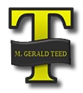 151 Black Street							Saint John, NBE2K 2L6				                   	Telephone:      (506) 658-5352							Fax:		(506) 658-6312________________________________________________________________________Principal, Mr. MARK CROWLEY	    Administrative Assistant, Michelle McCaughanVice Principal, Mrs. Tanya McGrathSome quick Reminders about school and procedures at M. Gerald Teed:Supervision begins at 7:45am and Dismissal is at 2:00pm.Bus students enter/exit via the front door, do not use the front parking lot area when buses are present. Flashing lights indicate loading and unloading of students, passing buses when flashing lights are on, is illegal.Walkers/Drop off students will enter/exit via the side – playground door. Drop off area is designed to permit fluid traffic flow, do not park in this area. To avoid congestion, students are to exit vehicles and proceed to the side door, staff are present to greet them and assist. Please pull up to the Drop Off Area sign and be mindful of students walking to the school.All students must have 2 community masks and a plastic water bottle.Visitors are limited, preferably no visitors according to EECD. Visitors must be screened and report to the office. All visitors following our first day of school are to use the main door of the school and buzz into the office.Staff will be assisting students to their classrooms. Some room locations have changed from last year.Please return your completed Student Information Sheet to your homeroom ASAP.Please inform your child’s teacher as to the afterschool arrangements prior to the first day of school and remind the teacher on your child’s first day (email/note preferred).Thank you for your assistance and support. We hope you and your family have a great school year.The staff of M. Gerald Teed